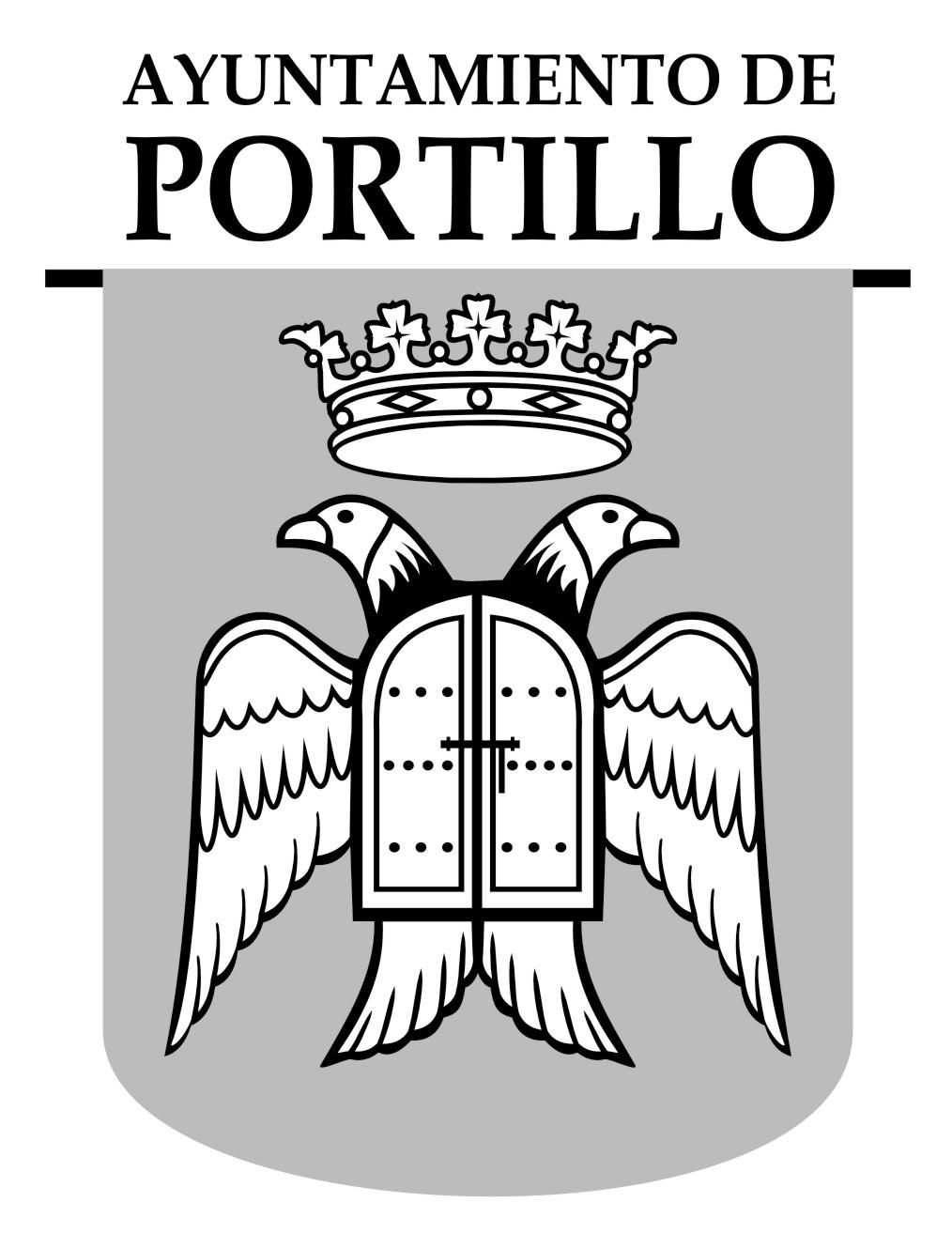 SOLICITUD DE LICENCIA URBANISTICALey 5/1999 de Urbanismo de Castilla y León, Título IV, Capítulo I, Sección 1ª.Reglamento de Urbanismo de Castilla y León, Título IV, Capítulo I.SOLICITANTEREPRESENTANTEEMPLAZAMIENTO DE LAS OBRAS O USOS:TIPO DE LICENCIA URBANISTICA QUE SE SOLICITA:     	a)    ACTOS CONSTRUCTIVOS                                                                                                                                                                                                        Obras de construcción de nueva planta.                                                                                                                                                                                                    Obras de implantación de instalaciones de nueva planta.Obras de ampliación de construcciones e instalaciones existentes.Obras de demolición de construcciones e instalaciones existentes, salvo en caso de ruina 	inminente.Obras de construcción de embalses, presas y balsas, así como las obras de defensa y corrección 	de cauces públicos.Obras de modificación, reforma o rehabilitación de las construcciones e instalaciones existentes, 	cuando tengan carácter integral o total conforme a lo dispuesto en la legislación sobre 	ordenación de la edificación.Ejecución de obras e instalaciones en el subsuelo, cuando tengan entidad equiparable a las obras 	de nueva planta o afecten a elementos estructurales.Implantación de construcciones e instalaciones prefabricadas, móviles o provisionales, salvo en 	ámbitos autorizados conforme a la legislación sectorial.b)    ACTOS NO CONSTRUCTIVOSConstitución y modificación de complejos inmobiliarios.Segregaciones, divisiones y parcelaciones de terrenos.                                                                                                                                                            Actividades mineras y extractivas en general, incluidas las minas, canteras, graveras y demás 	extracciones de áridos o tierras.Obras que impliquen movimientos de tierras relevantes, incluidos los desmontes,  excavaciones y 	explanaciones, así como la desecación de zonas húmedas y el depósito de vertidos, residuos, 	escombros y materiales ajenos a las características del terreno o de su explotación natural.Corta de arbolado y de vegetación arbustiva que constituya masa arbórea, espacio boscoso, 	arboleda o parque en suelo urbano y en suelo urbanizable.DOCUMENTACIÓN PRESENTADA: Proyecto de obras, firmado por técnico competente y visado.Estudio de Seguridad y Salud de la obra, firmado por técnico competente. Proyecto de Infraestructura Común de Telecomunicaciones, firmado por técnico competente. Nombramiento de Dirección de obra, firmado por técnico competente.Nombramiento de Dirección de la ejecución de la obra, visado.Nombramiento de Coordinador de seguridad y salud durante la ejecución de la obra, firmado por técnico competente.Cuestionario estadístico de edificación y vivienda.Otros:SOLICITA:Se inicie el procedimiento ordinario para el otorgamiento de la LICENCIA URBANISTICA que se solicita, conforme a la legislación sobre régimen local y procedimiento administrativo.Portillo ____ de _________________ de _______Firma del solicitante o representante:Cumpliendo  lo establecido en la Ley Orgánica 15/1999 de 13 de diciembre, de protección de datos de carácter personal, se informa al interesado de la existencia en el Ayuntamiento de un fichero al que se podrán incorporar sus datos personales. Podrá, mediante escrito dirigido a este Ayuntamiento, ejercer sus derechos de acceso, rectificación, cancelación y oposición.Nombre y apellidos o razón social __________________________________con DNI/CIF____________Domicilio_______________________________________________nº______planta______puerta______Localidad_____________________________________Provincia____________________CP_________Teléfono____________________________ Correo electrónico_________________________________Nombre y apellidos ______________________________________________con DNI ______________Domicilio_______________________________________________nº______planta______puerta_____Localidad_____________________________________Provincia____________________CP_________Teléfono____________________________ Correo electrónico_________________________________Vía___________________________________________________nº______planta______puerta______Referencia catastral del inmueble objeto de las obras:________________________________________Descripción de la obra:Si  además de la obra va a comenzar el ejercicio de una actividad, señale el régimen de autorización:Licencia ambiental        Comunicación ambiental         Trasmisión de Actividad- Si el régimen es de la Licencia ambiental, solicitará ésta conjuntamente con la Licencia urbanística.- Si el régimen es el de Comunicación ambiental, esta comunicación se realizará una vez finalizadas las obras.